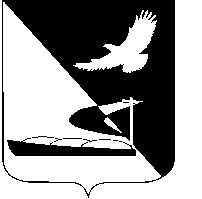 АДМИНИСТРАЦИЯ МУНИЦИПАЛЬНОГО ОБРАЗОВАНИЯ«АХТУБИНСКИЙ РАЙОН»ПОСТАНОВЛЕНИЕ21.11.2016     					                                    № 504О присвоении квалификационных категорий спортивным судьямВ соответствии с постановлением администрации МО «Ахтубинский район» 08.08.2016 № 347 «Об утверждении Положения о спортивных судьях», администрация МО «Ахтубинский район»ПОСТАНОВЛЯЕТ:1. Присвоить Зотка Л.А., Фомину С.И., Корниенко Е.А., Васильнюк В.Э., Харченко А.С., Сагитову З.Ж. третью квалификационную категорию спортивного судьи по виду спорта «Волейбол», включенного во Всероссийский реестр видов спорта, с кодом вида спорта 0120002611Я, как выполнившим квалификационные требования, согласно Положению о спортивных судьях, утвержденного постановлением администрации                      МО «Ахтубинский район» от 08.08.2016 № 347. 2. Контроль за исполнением настоящего постановления возложить на начальника отдела по физической культуре и спорту администрации                   МО «Ахтубинский район» Костюк И.Е.3. Отделу информатизации и компьютерного обслуживания администрации МО «Ахтубинский район» (Короткий В.В.) обеспечить размещение настоящего постановления в сети Интернет на официальном сайте  администрации МО «Ахтубинский район» в разделе «Документы» подразделе «Документы Администрации» подразделе «Официальные документы».										4. Отделу контроля и обработки информации администрации                     МО «Ахтубинский район» (Свиридова Л.В.) представить информацию в газету «Ахтубинская правда» о размещении настоящего постановления в сети Интернет на официальном сайте администрации МО «Ахтубинский район» в разделе «Документы» подразделе «Документы Администрации» подразделе «Официальные документы».Глава муниципального образования                                                В.А. Ведищев 